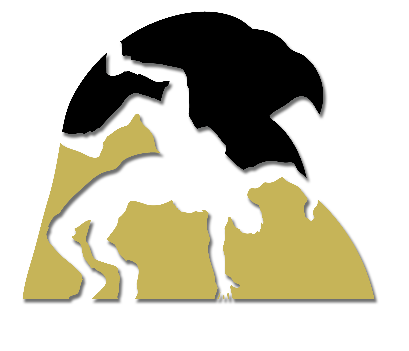 December 2015Sun.Mon.Tue.Wed.Thu.Fri.Sat.12345Practice ALLVarsity: Meet(home)JV:               PracticeVarsity:              PracticeJV:                   Meet(home)Varsity: Meet(Away)JV:               PracticeVarsity only Meet6789101112Practice ALLPractice ALLVarsity:       Practice                                     JV:                         Meet (away)Varsity: Meet(home)                                JV:               PracticePractice ALLTourney set upHome Tourney13141516171819Practice ALLPractice ALLPractice ALLALL: MeetPractice ALLAll: Meet20212223242526Mandatory Varsity Practice JV Open Mat8-10AMMandatory Varsity Practice JV Open Mat8-10AM2728293031Mandatory Varsity Practice JV Open Mat8-10AMMandatory Varsity Practice JV Open Mat8-10AMSeven LakesAll Wrestlers@ 10amBus will leave foster at 9:30 amMandatory Varsity Practice JV Open Mat8-10AM